上海建桥学院课程教学进度计划表一、基本信息二、课程教学进度三、评价方式以及在总评成绩中的比例任课教师：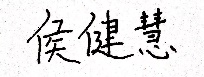 系主任审核：   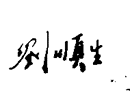 日期：2021年2月26日课程代码2020413课程名称德语口语（1）课程学分2总学时32授课教师侯健慧教师邮箱18053@gench.edu.cn上课班级德语B18-1，德语B18-2上课教室外国语325，一教112答疑时间每周三下午14：30 – 16：30    地点:  9225 每周三下午14：30 – 16：30    地点:  9225 每周三下午14：30 – 16：30    地点:  9225 主要教材自编教材《现代德语会话》，刘顺生著，上海译文出版社，出版中自编教材《现代德语会话》，刘顺生著，上海译文出版社，出版中自编教材《现代德语会话》，刘顺生著，上海译文出版社，出版中参考资料《德语口语教程》，钱敏汝著，上海外语教育出版社，2007《德语歌德学院B1考试备考攻略》, 上海交通大学出版社，2015 《德语歌德学院B1考试备考模拟题》，上海交通大学出版社，2015《德语口语教程》，钱敏汝著，上海外语教育出版社，2007《德语歌德学院B1考试备考攻略》, 上海交通大学出版社，2015 《德语歌德学院B1考试备考模拟题》，上海交通大学出版社，2015《德语口语教程》，钱敏汝著，上海外语教育出版社，2007《德语歌德学院B1考试备考攻略》, 上海交通大学出版社，2015 《德语歌德学院B1考试备考模拟题》，上海交通大学出版社，2015周次教学内容教学方式作业11.问候，2.认识，3.时间、日期、年龄，4.天气关于问候道别、自我介绍、讨论天气和时间的相关词汇以及句型表达授课，口语练习词汇以及句型记忆25.访友，6.找房子，7.问事关于拜访、租房以及问路等生活情景相关词汇以及句型表达授课，口语练习词汇以及句型记忆38.购物，9.饮食关于购物以及餐馆用餐场景相关词汇以及句型表达授课，口语练习词汇以及句型记忆练习对话410.在邮局，11.在银行，12.在旅馆关于邮寄物品、银行业务以及酒店入住等场景的相关词汇以及句型表达授课，口语练习词汇以及句型记忆练习对话513.家庭日常生活关于垃圾分类、节约资源等环保主题的相关词汇及句型表达授课，口语练习词汇以及句型记忆练习对话614. 健康关于就医看病、药房买药以及常见健康问题的相关词汇以及句型表达授课，口语练习词汇以及句型记忆练习对话715.在大学里学习，16.工作与职业关于校园生活、讨论职业以及求职面试等场景的相关词汇以及句型表达授课，口语练习词汇以及句型记忆练习对话817.业余时间与爱好，18.节假日，19.旅游与休假关于业余活动、中德传统节日以及旅游话题的相关词汇以及句型表达授课，口语练习词汇以及句型记忆练习对话920.在火车站，21.滴滴出行，22.在机场交通方式相关主题以及各种出行情景的的词汇和常用口语句型授课，口语练习词汇以及句型记忆练习对话1023.文化与艺术讨论音乐、文学以及电影的词汇和常用口语句型授课，口语练习词汇以及句型记忆练习对话1124.体育关于体育比赛、奥运会、亚运会以及冬运会的词汇和口语句型授课，口语练习词汇以及句型记忆练习对话1225.外贸关于贸易谈判以及一带一路的词汇和口语句型情景表演，考核词汇以及句型记忆练习对话1326.科学与技术关于贸易谈判以及基因工程等科技话题的词汇和口语句型授课，口语练习词汇以及句型记忆练习对话1427.智能手机、应用程序、社交软件关于手机、网络、隐私保护等话题的词汇和讨论句型授课，口语练习词汇以及句型记忆练习对话1528.关于新闻媒体关于社交媒体话题的词汇和句型授课，口语练习词汇以及句型记忆练习对话16期末口试期末口试无总评构成（1+X）评价方式占比1期末口试55%X1小组报告15%X2情景对话15%X3口头阐述15%